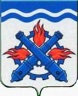 РОССИЙСКАЯ ФЕДЕРАЦИЯДУМА ГОРОДСКОГО ОКРУГА ВЕРХНЯЯ ТУРАШЕСТОЙ СОЗЫВСемьдесят девятое заседание РЕШЕНИЕ №  63	22 сентября 2023 года г. Верхняя Тура Об итогах подготовки к отопительному сезону 2023-2024 г.г.
Руководствуясь планом работы Думы Городского округа Верхняя Тура на 2023 год, обсудив информацию первого заместителя главы Городского округа Верхняя Тура Дементьеву Э.Р. (вх.от 11.09.2023 № 194), начальника Верхнетуринского подразделения ООО «АВТ ПЛЮС» Грошева С.В. (вх.от 28.08.2023 № 179), начальника обособленного подразделения ООО «Новые технологии» Сайфутдинова И.М. (вх.от 11.09.2023 № 198), директора ООО «Управляющая компания Верхнетуринская» Жиделева Е.В. (вх.от 29.08.2023 № 180), главного энергетика АО «ВТМЗ» Коротаева И.Н. (вх. от 07.09.2023 № 188) об итогах подготовки к отопительному сезону 2023-2024 г.г., учитывая заключение комиссии по городскому хозяйству от 14.09.2023 № 11,ДУМА ГОРОДСКОГО ОКРУГА ВЕРХНЯЯ ТУРА РЕШИЛА:1. Информацию об итогах подготовки к отопительному сезону 2023-2024 г.г. в Городском округе Верхняя Тура принять к сведению.2. Работу по подготовке к отопительному сезону 2023-2024 г.г. в Городском округе Верхняя Тура признать удовлетворительной.Председатель ДумыГородского округа Верхняя Тура					 И.Г. МусагитовПриложениек Решению Думы Городского округа Верхняя Тураот 22 сентября 2023 года № 63ИНФОРМАЦИЯо подготовке к отопительному периоду 2023-2024 года(Администрация ГО Верхняя Тура)Подготовка к отопительному периоду 2023-2024 года осуществляется
в соответствии с постановлением главы Городского округа Верхняя Тура от 12.05.2023 № 189 «Об итогах отопительного периода 2022-2023 года и подготовке жилищного фонда, объектов социальной сферы, коммунального и электроэнергетического комплексов Городского округа Верхняя Тура к работе в отопительный период 2023-2024 года».Настоящим постановлением ресурсоснабжающим организациям рекомендовано обеспечить погашение к началу отопительного периода 2023-2024 года задолженности перед поставщиками топливно-энергетических ресурсов, в том числе путем подписания с ресурсоснабжающими организациями соглашений о реструктуризации и взыскания задолженности по оплате коммунальных услуг с потребителей.План мероприятий по подготовке жилищно-коммунального хозяйства к работе в отопительный период 2023-2024 года разработан с учетом проблем, выявленных в ходе отопительного периода 2022-2023 года, и утвержден постановлением главы Городского округа Верхняя Тура от 29.05.2023 № 227 «Об утверждении плана мероприятий по подготовке жилищно-коммунального хозяйства к работе в осенне-зимний период 2023-2024 года».Для выполнения мероприятий выделено:– из местного бюджета – 4,221 млн. рублей;– из областного бюджета – 19,269 млн. рублей;Освоено по состоянию на 08.09.2023:– средства местного бюджета – 4,161 млн. рублей (98,57 %);– средства областного бюджета – 19,269 млн. рублей (100 %).Выполнены мероприятия:с участием средств областного и местного бюджетов:– модернизация системы теплоснабжения от газовой котельной по ул. Совхозная до жилых домов по ул. Совхозная, ул. Мира, общей стоимостью 19,865 млн. рублей (областной бюджет – 19 269,463 тыс. рублей, местный бюджет – 595,963 тыс. рублей), протяженностью– 1,697 км, в двухтрубном исчислении.за счет средств местного бюджета:– замена аварийного участка напорного канализационного коллектора в районе д. 173 по ул. Карла Либкнехта на сумму 2999,99 тыс. рублей, протяженностью – 346 м (Ду 225 мм).с участием средств местного бюджета и средств ООО «Управляющая компания «Верхнетуринская»:– замена периметра отопления в МКД по адресу: ул. Иканина, 79 на сумму 1786,11 тыс. рублей, в том числе средства местного бюджета – 213,604 тыс. рублей.По состоянию на 08.09.2023 года готовность объектов жилищно-коммунального хозяйства Городского округа Верхняя Тура к работе в условиях зимнего периода 2023-2024 года составила 98 %.Подготовлено:– 119 жилых домов, площадью 126,8 тыс.кв. м (100%);– 17 объектов социальной сферы (100%);– 5 из 6 котельных, мощностью 34,03 Гкал/час (90%);– 17,5 км тепловых сетей (100%);– 28,8 км водопроводных сетей (100%);– 29,1 км канализационных сетей(100%);– 158,2 км электрических сетей(100%).Для устранения технологических нарушений в организациях жилищно-коммунального хозяйства Городского округа Верхняя Тура созданы 2 аварийные бригады в составе 12 человек и 6 единиц техники.В соответствии с Программой проведения проверки готовности потребителей тепловой энергии, теплоснабжающих и теплосетевых организаций к отопительному периоду 2023/2024 года, утвержденной постановлением главы Городского округа Верхняя Тура от 12.05.2023 № 184, комиссией по проведению проверки готовности к отопительному периоду 2023-2024 года проведена проверка готовности бюджетных учреждений Городского округа Верхняя Тура, выданы паспорта готовности к отопительному периоду 2023-2024. Выездная проверка котельных проведена 30.08.2023 и 31.08.2023, комиссией проводится проверка документации теплоснабжающей организации ООО «Новые технологии».Проверка оценки готовности к отопительному периоду муниципального образования Уральским управлением Федеральной службы по экологическому, технологическому и атомному надзору запланирована с 24.10.2023 по 14.11.2023.В 2024 году, в рамках государственной программы Свердловской области «Развитие жилищно-коммунального хозяйства и повышение энергетической эффективности в Свердловской области до 2027 года», утвержденной постановлением Правительства Свердловской области от 29.10.2013 № 1330-ПП, Администрацией Городского округа Верхняя Тура планируется выполнение следующих мероприятий:Модернизация распределительных сетей теплоснабжения в городе Верхняя Тура. В результате реализации мероприятия будет заменено 4570 м сетей теплоснабжения в двухтрубном исполнении следующих участков:– от ул. Лермонтова, 14 до ул. Железнодорожников, 66;– от ул. Гробова до ул. Иканина, 77;– от ул. Гробова до ул. Машиностроителей, 19б;– от ул. Гробова до школы № 19;– от МБДОУ «Детский сад № 12» до МБДОУ «Детский сад № 11».Общий объем средств реализации мероприятия составляет – 50,27 млн. рублей, в том числе:– областной бюджет – 47 756 500,00 рубля;– местный бюджет – 2 513 500,00 рубля.Модернизация распределительных сетей водоснабжения в городе Верхняя Тура.В результате реализации мероприятия будет заменено 1545 метров сетей водоснабжения по ул. Машиностроителей от ул. Карла Либкнехта до 
ул. Володарского, к 9 многоквартирным жилым домам, а также объектам социального назначения: МБУК «Киновидеоцентр «КульТУРА», ВМБОУ ДОД «Детско-юношеская спортивная школа», городской бани и 2 магазинам.Общий объем средств реализации мероприятия составляет –  14 977 624,00 рублей, в том числе:– областной бюджет – 14 228 742,00 рубля;– местный бюджет – 748 882,00 рубля.Отчето подготовке к ОЗП 2023-2024 г   ООО «УК Верхнетуринская»Управляющая компания работает на территории ГО Верхняя Тура с 1 декабря 2012г. Основное направление деятельности компании – управление, обслуживание и содержание жилого многоквартирного фонда города в надлежащем состоянии, соответствующем нормам, СНиПам, ГОСТам и законам РФ. В настоящее время в управлении находятся 82 МКД общей площадью 143 288,72  м2.На всех домах выбраны председатель и совет МКД.1. Общее направление по работе с жителями и их информированию.Ведется постоянная работа и улучшение ее качества в этом направлении. В соответствии с  постановлением Правительства Российской Федерации от 23.09.2010 № 731 « Об утверждении стандарта раскрытия информации…» размещена информация об обслуживаемом жилищном фонде, выполняемых работах, а также реквизиты Управляющей компании на сайте   www.reformagkh.ru., а также создан сайт УК в сети Интернет по адресу http://ukvt.ru. 2. Подготовка жилого фонда к отопительному сезону 2023-2024г. В рамках подготовки к отопительному сезону произведены следующие виды и объемы работ на многоквартирных домах на 01.08.2023 г.:1. Холодное водоснабжение, замена на сумму 300 699,19 руб.2. Горячее водоснабжение, замена на сумму 180 199,85 руб.3. Отопление, замена на сумму 449 131,39 руб.4. Отопление в подъездах, замена на сумму 159 217,77 руб.5. Канализационные сети, замена на сумму 126 411,39 руб.4. Электрические сети, замена на сумму 162 036,11 руб.5. Конструктивные элементы на сумму 706 794,07 руб.6. Ремонт подъездов на сумму 1 068 157,33 руб.7. Замена запорной арматуры на сумму 9 700,07 руб.Сумма средств на проведение данных работ составила 3 162 347, 17 руб. Источник финансирования - средства собственников и нанимателей МКД ГО Верхняя Тура.Формирование аварийного запаса материальных ресурсов.Запас материальных ресурсов для проведения аварийно-восстановительных работ при прохождении ОЗП 2023-2024 г. сформирован.Особое внимание на сегодняшний день уделяется обеспечению безопасности  при эксплуатации внутридомового газового оборудования. Согласно действующим нормам и правилам проверка вентиляционных каналов силами лицензионных организаций  проводится три раза в год.Выполнены работы по косметическому ремонту подъездов МКД :Машиностроителей, д.1 – 1 шт.,Машиностроителей, д.7А – 1 шт.,Машиностроителей, д.9А – 1 шт.,Машиностроителей, д.19Б - 2 шт.,Володарского, д.3 – 1 шт., 8 Марта, д.12 – 1 шт,Гробова, д.2В – 1 шт.,Строителей, д.5А – 2 шт. На 01.08.2023 всего  отремонтировано 10 подъездов. В плане до конца года – ремонт 6 подъездов.За период работы УК «Верхнетуринская» произведен косметический ремонт в 115 подъездах. На 2024 год планируется произвести косметический ремонт в 8-ми подъездах МКД. График и сроки выполнения работ подлежат формированию в период с декабря 2023 г.  по  февраль 2024 г., по результатам ремонтов 2023 года.В рамках программы энергосбережения производится замена ламп освещения на энергосберегающие светильники с датчиками освещенности и движения в подъездах МКД.Также проведена поверка общедомовых приборов учета тепловой энергии в количестве  - 10  шт.          Из вопросов, которые УК в рамках средств «Содержание жилья» не может решить самостоятельно, относятся такие, как:Необходимость капитального ремонта кровель, ул. Строителей д. 5А (на 2023г. назначена экспертиза ФКР), ул. Володарского д. 29 (на 2024-2026г.), связанный с недостаточным утеплением кровельного покрытия и разрушением гидроизоляционного слоя. Необходимость капитального ремонта кровель МКД ул. Машиностроителей д.9А, ул Мира д. 1 А., связанный с большим износом кровельного покрытия. Устройство системы отопления МКД по ул.Совхозная, дом 21.6. Задолженности.Задолженность населения за жилищно-коммунальные услуги (АО «Энергосбыт») по состоянию на 01.08.2023 г. составляет 764 724,25 рублей.Задолженность населения за жилищно-коммунальные услуги (АО «РЦ Урала») по состоянию на 01.08.2023 г. составляет 14 320 151,28 рублей.При этом % собираемости составляет 96,56% (средний за 2023г).Задолженность юридических лиц за жилищно-коммунальные услуги по состоянию на 01.08.2023г. составляет 213 641,78 рублей.Общая дебиторская задолженность на 01.08.2023г. составляет 15 298 517,32 рублей.Задолженность ООО «УК Верхнетуринская» на 01.08.2023г. перед :АО «Энергосбыт Плюс» - 4 504,50 руб. в т.ч.        СОИ – 0 руб.                  коммунальные услуги -  4504,50 рублейООО «АВТ Плюс»  - 647 964,99 руб.в т.ч.:        СОИ – 647964,99 руб.  (только ХВС СОИ)                  коммунальные услуги -  0 рублейОТЧЕТО проведенных мероприятиях по подготовке к отопительному сезону 2023-2024 года(ООО «Новые технологии»)Согласно утвержденному перечню мероприятий по подготовке к отопительному сезону 2023-2024 года, работниками ООО «Новые технологии» а так силами сторонних организаций проведены следующие работы:Участок тепловых сетей:- теплосеть диам.89 по ул. Советская, дом 24, замена трубы L - 1 м.;- теплосеть диам.76 по ул. Советская, дом 27, замена трубы L - 1 м.;- теплосеть диам.89 по ул. Иканина, дом. 117, замена трубы L - 4 м.;- теплосеть диам.57 по ул. Грушина, дом. 113, замена трубы L - 1 м.;- теплосеть диам.89 по ул. Железнодорожников, дом. 99, замена трубы L - 1 м.;- теплосеть диам.89 по ул. Гробова, дом. 2А, замена трубы L - 7 м.;- теплосеть диам.57 на КНС №3, замена трубы L - 36 м., отводы - 10 шт.- демонтаж и монтаж задвижек диам.150 - 2 шт. по ул. Володарского, 3;- ревизия запорной арматуры на тепловых сетях – набивка сальников.Участок котельных на твердом топливе:- чистка котлов;- ревизия запорной арматуры – набивка сальников;- демонтаж и монтаж задвижки диам.150 (ЛЗУ)- ремонт насосного оборудования.Участок газовых котельных: - чистка теплообменников на БМК;- чистка теплообменников с заменой уплотнителей на ВТБ и Земледелец;- замена затворов на ВТБ;- замена подпиточного насоса на скважине Земледелец;- монтаж водоснабжения котельной с магистральной сети с установкой узла учета;- ревизия электрооборудования.ИНФОРМАЦИЯ ООО «АВТ ПЛЮС»Замена и подливка люков на канализационных колодцах в количестве 30 шт. Замена и подливка люков на водопроводных колодцах в количестве 10 шт.Реконструкция KHC № 6 рамках Концессионного соглашения № 2 от 19.09.2019г. выполнена на 50%.Реконструкция водопроводных колодцев по ул. Первомайская д. 1, д. 2. и Макеровский переулок (д/с № 12) в рамках Концессионного соглашения № 1 от 19.09.2019.В сентябре-октябре 2023 г. ООО «ABT ПЛЮС» планирует выполнить следующие работы:Реконструкция KHC № 5 в рамках Концессионного соглашения № 2 от 19.09.2019.Реконструкция водопроводной сети от накопительной будки по пер. Дёминский до ул. Красноармейская в рамках Концессионного соглашения № 1 от 19.09.2019 г.Дополнительны выполнены следующие работы:Реконструкция водопровода на дома 11, 15, 19 по ул. СовхознаяРеконструкция подъемного механизма в KHC на Станции биологической очистки Ремонт кровли на Слесарных мастерских ул. Фомина д. 124 аЗамена знаков Пожарный Гидрант в количестве 6 шт.Замена участка водопроводной сети 12 м. на Котельную ЗемледелецИНФОРМАЦИЯ АО «ВТМЗ»1.	По основной ПС «Ролик» 110кВ на данный момент ведутся работы по восстановлению резервного источника питания. Срок выполнения ремонтных работ до 29.09.2023г.2.	По ПС-4, ПС-5, ПС-11 и ЦРП, согласно графиков планово-предупредительных ремонтов, для надежности электроснабжения были проведены текущие ремонты понизительных трансформаторов, масляных выключателей, разъединителей и другого оборудования подстанций.З. Проведена готовность трубопровода и запорной арматуры для подачи пара с целью теплоснабжения городского объекта «Городская баня». Для подачи энергоресурса необходимо заключить договор для предоставления услуг теплоснабжения между АО «ВТМЗ» и МБУ «Благоустройство».